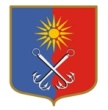 ОТРАДНЕНСКОЕ ГОРОДСКОЕ ПОСЕЛЕНИЕ КИРОВСКОГО МУНИЦИПАЛЬНОГО РАЙОНА ЛЕНИНГРАДСКОЙ ОБЛАСТИСОВЕТ ДЕПУТАТОВЧЕТВЁРТОГО СОЗЫВАР Е Ш Е Н И Еот «06» ноября 2019 года № 20Об утверждении проекта контрактас главой администрации Отрадненского городского поселения  Кировского муниципального района Ленинградской областиРуководствуясь пунктом 1 раздела 2 Положения о конкурсе на замещение должности главы администрации Отрадненского городского поселения Кировского муниципального района Ленинградской области, утвержденного решением совета депутатов Отрадненского городского поселения Кировского муниципального района Ленинградской области от 06 ноября 2019 года № 17 «Об утверждении Положения о конкурсе на замещение должности главы администрации Отрадненского городского поселения Кировского муниципального района Ленинградской области», в соответствии со статьей 39 Устава Отрадненского городского поселения Кировского муниципального района Ленинградской области совет депутатов решил: 1. Утвердить проект контракта с главой администрации Отрадненского городского поселения Кировского муниципального района Ленинградской области согласно приложению.2. Опубликовать настоящее решение в газете «Отрадное вчера, сегодня, завтра» и разместить на официальном сайте Отрадненского городского поселения Кировского муниципального района Ленинградской области не позднее, чем за 20 дней до дня проведения конкурса на замещение должности главы администрации Отрадненского городского поселения Кировского муниципального района Ленинградской области.Глава муниципального образования                                        М.Г. Таймасханов                                           ПРОЕКТ КОНТРАКТАс главой администрации Отрадненского городского поселения Кировского муниципального района Ленинградской областиг. Отрадное                                                  	                   «____» ___________ 20___ годМуниципальное образование Отрадненское городское поселение Кировского муниципального района Ленинградской области в лице главы Отрадненского городского поселения Кировского муниципального района Ленинградской области __________________________________________________________________,                                                                                      (фамилия, имя, отчество)действующего на основании устава Отрадненского городского поселения Кировского муниципального района Ленинградской области (далее  -  Устав),  именуемого  в  дальнейшем  «Представитель  нанимателя», с одной стороны, и  гражданин   Российской   Федерации   (либо   гражданин иностранного  государства - участника  международного  договора  Российской Федерации, в соответствии  с  которым  иностранный  гражданин  имеет  право находиться на муниципальной службе) __________________________________________________________________,                                                                                     (фамилия, имя, отчество)назначенный на должность главы Отрадненского городского поселения Кировского муниципального района Ленинградской области (далее - администрация) на основании решения совета депутатов Отрадненского городского поселения Кировского муниципального района Ленинградской области ___________________________________________________________,                       (дата и номер нормативного правового акта  совета депутатов о назначении на должность)именуемый  в  дальнейшем «Глава администрации», с другой стороны, заключили настоящий контракт о нижеследующем:    1. Общие положения    1.1. По  настоящему  контракту  Глава  администрации  берет  на  себя обязательства,  связанные  с  осуществлением  полномочий по должности Главы администрации, а Представитель нанимателя   обязуется   обеспечить осуществление  Главой   администрации   полномочий   в   соответствии   с законодательством,   своевременно  и  в  полном  объеме  выплачивать  Главе администрации денежное содержание и предоставлять социальные гарантии.    1.2. Осуществлением   полномочий  по  должности  Главы  администрации является  обеспечение  осуществления  администрацией  полномочий по решению вопросов местного значения и отдельных государственных полномочий, в случае если   отдельные   государственные  полномочия  переданы  органам  местного самоуправления  федеральными  законами  и  законами  Ленинградской  области (далее   также   -  отдельные  государственные  полномочия)  и  отнесены  к компетенции администрации.    1.3. Настоящий контракт заключается на срок полномочий совета депутатов (до дня начала работы совета депутатов нового созыва).    1.4.   Дата   начала  осуществления  Главой  администрации  должностныхполномочий ________________________.                                     (число, месяц, год)    1.5. Место работы Ленинградская область, Кировский район, г. Отрадное, ул. Гагарина, д. 1.      2. Права и обязанности Главы администрации    2.1.  В  целях  решения  вопросов местного значения Глава администрацииимеет право:2.1.1. Принимать муниципальные правовые акты и иные решения на основании и во исполнение положений, связанных с решением вопросов местного значения.2.1.2. Заключать от имени администрации договоры и контракты, необходимые для решения вопросов местного значения.2.1.3. Осуществлять функции распорядителя бюджетных средств при исполнении местного бюджета (за исключением средств по расходам, связанным с деятельностью совета депутатов Отрадненского городского поселения Кировского муниципального района Ленинградской области).2.1.4. Осуществлять иные полномочия по решению вопросов местного значения, не отнесённые к компетенции совета депутатов и иных органов местного самоуправления.2.1.5. Вносить в совет депутатов Отрадненского городского поселения Кировского муниципального района Ленинградской области проекты нормативных правовых актов.2.1.6. Предлагать вопросы в повестку дня заседаний совета депутатов Отрадненского городского поселения Кировского муниципального района Ленинградской области.2.1.7. Участвовать в судебных разбирательствах:2.1.7.1. По делам об оспаривании действий (бездействия) органов местного самоуправления при решении вопросов местного значения.2.1.7.2. По делам, связанным с осуществлением органами местного самоуправления полномочий по решению вопросов местного значения.2.1.8. Применять меры к должностным лицам администрации за ненадлежащее осуществление ими полномочий по решению вопросов местного значения.    2.2.  В  целях  решения  вопросов местного значения Глава администрацииобязан:2.2.1. Осуществлять контроль за надлежащим и своевременным исполнением муниципальных правовых актов по решению вопросов местного значения.2.2.2. Расходовать бюджетные средства в соответствии с их целевым назначением, не допускать неэффективного расходования указанных средств.2.2.3. Обеспечить сохранность и эффективно управлять материальными средствами (муниципальным имуществом).2.2.4. Обеспечить исполнение предписаний уполномоченных государственных органов об устранении нарушений требований законодательства по решению вопросов местного значения.    2.3.  На  период  действия  федеральных и областных законов о наделении органов местного самоуправления отдельными государственными полномочиями в целях  осуществления  таких  государственных полномочий Глава администрации имеет право:    1)  принимать  предусмотренные  Уставом  муниципальные правовые акты, а также  осуществлять  иные необходимые действия на основании и во исполнение положений  федеральных  нормативных  правовых  актов,  нормативных правовых актов   Ленинградской   области   по   вопросам   осуществления   отдельных государственных полномочий;    2)  заключать  контракты  и  договоры,  необходимые  для  осуществления отдельных государственных полномочий;    3) принимать решения об обжаловании в судебном порядке (при несогласии) предписаний органов государственной власти, осуществляющих в пределах своей компетенции   регулирование   отношений   в  сфере  передаваемых отдельных государственных полномочий (далее - уполномоченные государственные органы), об   устранении   нарушений   требований   законодательства   по   вопросам осуществления  органами  местного  самоуправления отдельных государственных полномочий;    4)  представлять  администрацию  в  суде, надзорных, контрольных и иныхгосударственных органах:по   делам  об  оспаривании  действий  (бездействия)  органов  местного самоуправления при осуществлении ими отдельных государственных полномочий,    по  делам,  связанным с осуществлением органами местного самоуправления отдельных государственных полномочий.    2.4.  На  период  действия  федеральных и областных законов о наделении органов  местного самоуправления отдельными государственными полномочиями в целях  осуществления  таких  государственных полномочий Глава администрации обязан:    1)  осуществлять  контроль  за  надлежащим  и своевременным исполнением муниципальных   правовых   актов   по   вопросам   осуществления  отдельных государственных полномочий;    2)  организовывать  и  обеспечивать целевое и эффективное использованиесубвенций из областного бюджета Ленинградской области;    3)  обеспечивать  сохранность  и эффективное использование материальных средств,  переданных  в  пользование и(или) управление либо в муниципальную собственность для осуществления отдельных государственных полномочий;    4)   обеспечивать   своевременное   и   точное   выполнение  письменных предписаний  уполномоченных государственных органов об устранении нарушений требований  федеральных  и  областных  законов  по  вопросам  осуществления отдельных государственных полномочий;    5)  обеспечивать  надлежащее  составление и своевременное представлениеуполномоченным государственным органам отчетности по вопросам осуществления отдельных государственных полномочий;    6)     обеспечивать    своевременное    представление    уполномоченным государственным   органам  документов  и  материалов  для  государственного контроля за осуществлением отдельных государственных полномочий;    7)  обеспечивать  неразглашение  сведений, составляющих государственную или иную охраняемую федеральным законом тайну;    8)  обеспечивать своевременный возврат в областной бюджет Ленинградской области неизрасходованных сумм субвенций в случае прекращения осуществления отдельных государственных полномочий по любым основаниям;9) организовывать и обеспечивать своевременную передачу уполномоченному государственному  органу  материальных  средств,  переданных  в пользование и(или)  управление  либо  в  муниципальную  собственность для осуществления отдельных  государственных  полномочий,  в случае прекращения осуществления отдельных государственных полномочий по любым основаниям;    2.5.  В  целях надлежащего осуществления полномочий Глава администрации имеет право на реализацию установленных федеральными законами основных прав муниципального  служащего, а также осуществление иных прав, предусмотренных федеральными и областными законами, Уставом, а также настоящим контрактом.    2.6.  В  целях надлежащего осуществления полномочий Глава администрации должен  исполнять  обязанности,  предусмотренные  федеральными и областными законами, Уставом, а также настоящим контрактом.    2.7.   Глава   администрации   несет   установленную  законодательством ответственность  за  нарушение запретов, связанных с муниципальной службой, несоблюдение   ограничений   и   невыполнение  обязательств,  установленных федеральными  законами,  неисполнение (ненадлежащее исполнение) должностных полномочий,  утрату  или порчу государственного и муниципального имущества, предоставленного ему для исполнения полномочий.3. Права и обязанности Представителя нанимателя3.1. Представитель нанимателя имеет право:1) требовать от Главы администрации соблюдения положений Конституции Российской Федерации, федеральных законов и иных нормативных правовых актов Российской Федерации, Устава Ленинградской области, областных законов и иных нормативных правовых актов Ленинградской области, Устава, муниципальных правовых актов;2) требовать от Главы администрации надлежащего осуществления должностных полномочий;3) поощрять Главу администрации за безупречное и эффективное осуществление им своих полномочий;4) применять к Главе администрации дисциплинарные взыскания, а также взыскания за несоблюдение ограничений и запретов, требований о предотвращении или об урегулировании конфликта интересов и неисполнение обязанностей, установленных в целях противодействия коррупции, в случае совершения им дисциплинарных проступков или коррупционных правонарушений;5) реализовывать другие права, установленные Трудовым кодексом Российской Федерации и Федеральным законом от 2 марта 2007 года № 25-ФЗ «О муниципальной службе в Российской Федерации».3.2. Представитель нанимателя обязан:1) соблюдать положения Конституции Российской Федерации, федеральных законов и иных нормативных правовых актов Российской Федерации, Устава Ленинградской области, областных законов и иных нормативных правовых актов Ленинградской области, Устава, муниципальных правовых актов;2) обеспечить Главе администрации:а) условия, необходимые для осуществления должностных полномочий;б) выплату денежного содержания в соответствии с настоящим контрактом;в) социальные гарантии, предусмотренные законодательством Российской Федерации;г) дополнительные гарантии, предусмотренные законодательством Ленинградской области и Уставом;3) исполнять иные обязанности, предусмотренные Трудовым кодексом Российской Федерации и Федеральным законом от 2 марта 2007 года № 25-ФЗ «О муниципальной службе в Российской Федерации».4. Оплата труда4.1. Лицу, замещающему должность Главы администрации, устанавливается денежное содержание, включающее:должностной оклад в соответствии с замещаемой должностью (далее - должностной оклад) в размере 23 785,00 рублей в месяц;ежемесячную надбавку к должностному окладу в соответствии с присвоенным классным чином, размер которой определяется в соответствии с положением, утвержденным правовым актом совета депутатов;ежемесячную надбавку к должностному окладу за выслугу лет в размере ____ процентов этого оклада;ежемесячную надбавку к должностному окладу за особые условия муниципальной службы в размере ____ процентов этого оклада, которая выплачивается в соответствии с положением, утвержденным правовым актом совета депутатов;премию за выполнение особо важных и сложных заданий в соответствии с положением, утвержденным правовым актом совета депутатов;ежемесячное денежное поощрение, размер которого определяется в соответствии с положением, утвержденным правовым актом совета депутатов;единовременную выплату при предоставлении ежегодного оплачиваемого отпуска и материальной помощи, размер которых определяется в соответствии с положением, утвержденным правовым актом совета депутатов;другие выплаты, предусмотренные соответствующими федеральными законами и областными законами.4.2. Размер должностного оклада по должностям муниципальной службы в Ленинградской области ежегодно увеличивается (индексируется) в соответствии с муниципальным правовым актом представительного органа муниципального образования о бюджете муниципального образования на соответствующий финансовый год с учетом уровня инфляции (потребительских цен).4.3. Размер оплаты труда Главы администрации может быть изменен при введении нормирования оплаты труда муниципальных служащих в случаях и порядке, установленных федеральными законами.5. Рабочее (служебное) время и время отдыха5.1. Главе администрации устанавливается ненормированный рабочий (служебный) день.5.2. Время начала и окончания работы определяется с учетом действующих в администрации правил внутреннего трудового распорядка.5.3. Время отдыха Главы администрации определяется в соответствии с законодательством Российской Федерации и законодательством Ленинградской области.Главе администрации предоставляются:1) ежегодный основной оплачиваемый отпуск продолжительностью 30 календарных дней;2) ежегодный дополнительный оплачиваемый отпуск за выслугу лет в соответствии с законодательством Российской Федерации и Ленинградской области;3) ежегодный дополнительный оплачиваемый отпуск за ненормированный рабочий (служебный) день продолжительностью _____ календарных дня.5.4. Сроки начала и окончания отпуска определяются по согласованию с главой муниципального образования.6. Условия профессиональной деятельности и гарантии6.1. Главе администрации обеспечиваются организационно-технические условия, необходимые для осуществления полномочий, в том числе рабочее место, оборудованное средствами связи и оргтехникой и отвечающее требованиям правил охраны труда и техники безопасности.6.2. Главе администрации предоставляются гарантии в соответствии с федеральными законами, дополнительные гарантии - в соответствии с областными законами и Уставом.7. Дополнительные условия контракта7.1. Лицо, замещающее должность Главы администрации, подлежит обязательному страхованию, предусмотренному законодательством Российской Федерации.Обязательное государственное страхование на случай причинения вреда здоровью и имуществу лица, замещающего должность Главы администрации, в связи с исполнением им должностных полномочий осуществляется в соответствии с федеральными законами.Обязательное государственное социальное страхование лица, замещающего должность Главы администрации, на случай заболевания или утраты трудоспособности в период исполнения им должностных полномочий осуществляется в соответствии с федеральными законами.Выплаты по обязательному государственному страхованию производятся в случаях, порядке и размерах, которые установлены федеральными законами.    7.2. Иные условия контракта: ___________________________________________________________________________________________________________________________________.8. Ответственность сторон8.1. Представитель нанимателя и Глава администрации несут ответственность за неисполнение или ненадлежащее исполнение взятых на себя обязательств в соответствии с федеральными законами и настоящим контрактом.8.2. За прямой действительный ущерб, причиненный муниципальному имуществу, Глава администрации несет полную материальную ответственность в соответствии с порядком и условиями, установленными действующим законодательством.8.3. В части осуществления органами местного самоуправления и должностными лицами местного самоуправления отдельных государственных полномочий Глава администрации несет ответственность в пределах выделенных на эти цели материальных ресурсов и финансовых средств.8.4. Ответственность Главы администрации перед государством наступает на основании решения соответствующего суда в случае нарушения им Конституции Российской Федерации, федеральных конституционных законов, федеральных законов, Устава Ленинградской области, областных законов, Устава, а также в случае ненадлежащего осуществления переданных отдельных государственных полномочий.9. Изменение условий контракта9.1. Изменение условий настоящего контракта допускается только по соглашению сторон, за исключением случаев, предусмотренных трудовым законодательством Российской Федерации. Соглашение об изменении условий контракта заключается в письменной форме.9.2. Представитель нанимателя обязан предупредить Главу администрации о необходимости изменения условий настоящего контракта в письменной форме не позднее чем за два месяца до даты подписания соответствующего соглашения.9.3. По остальным вопросам, которые не предусмотрены настоящим контрактом, стороны руководствуются действующим трудовым законодательством Российской Федерации.10. Основания прекращения контракта10.1. Настоящий контракт подлежит прекращению (расторжению), в том числе досрочно, по основаниям, предусмотренным Трудовым кодексом Российской Федерации, а также федеральными законами о муниципальной службе и общих принципах организации местного самоуправления в Российской Федерации.10.2. По соглашению сторон или в судебном порядке настоящий контракт может быть расторгнут на основании:    1)    заявления    совета    депутатов    Отрадненского городского поселения Кировского муниципального района Ленинградской области или  Представителя  нанимателя - в связи  с нарушением Главой администрации условий контракта в части, касающейся решения вопросов местного значения, а также в связи с несоблюдением ограничений, установленных частью 9  статьи 37 Федерального закона от 06.10.2003г. №131-ФЗ «Об общих принципах организации местного самоуправления в Российской Федерации»;2) заявления Губернатора Ленинградской области - в связи с нарушением Главой администрации условий контракта в части, касающейся осуществления отдельных государственных полномочий, переданных органам местного самоуправления федеральными законами и областными законами, а также в связи с несоблюдением ограничений, установленных частью 9  статьи 37 Федерального закона от 06.10.2003г. №131-ФЗ «Об общих принципах организации местного самоуправления в Российской Федерации»;2-1) заявления Губернатора Ленинградской области - в связи с выявленными в результате проверки достоверности и полноты сведений о доходах, расходах, об имуществе и обязательствах имущественного характера фактов несоблюдения Главой администрации ограничений, запретов, неисполнения обязанностей, установленных федеральным законодательством в сферах муниципальной службы и противодействия коррупции;3) заявления Главы администрации - в связи с нарушениями условий контракта органами местного самоуправления;4) заявления Главы администрации - в связи с нарушениями условий контракта органами государственной власти Ленинградской области.10.3. В случае расторжения настоящего контракта по соглашению сторон или в судебном порядке в связи с нарушениями его условий органами местного самоуправления и/или органами государственной власти Ленинградской области Главе администрации предоставляются гарантии и выплачиваются компенсации, установленные законодательством Российской Федерации и Ленинградской области.11. Разрешение споровСпоры и разногласия по настоящему контракту разрешаются по соглашению сторон, а в случае если согласие не достигнуто - в порядке, предусмотренном законодательством Российской Федерации и Ленинградской области.12. Заключительные положения12.1. Настоящий контракт составлен в двух экземплярах, имеющих одинаковую юридическую силу: первый экземпляр передается Главе администрации, второй экземпляр хранится у Представителя нанимателя.12.2. Получение Главой администрации экземпляра контракта подтверждается подписью Главы администрации на экземпляре контракта, хранящемся у Представителя нанимателя.13. Подписи сторонУтверждёнрешением совета депутатовМО «Город Отрадное»от «06» ноября 2019 г. № 20Представитель нанимателяГлава администрации_______________________________
(фамилия, имя, отчество)________________________________
(подпись)«_____»_______________ 20___ года(место печати)ИНН 4706023896187330 Ленинградская область,                                                      Кировский р-н, г. Отрадное, улица Гагарина, д.1_______________________________
(фамилия, имя, отчество)________________________________
(подпись)«_____»_______________ 20___ года(место печати)Паспорт:серия ________ № ________выдан ___________________________
(кем, когда)_________________________________Адрес: ___________________________________________________________________________________________Экземпляр контракта получен______________                               (подпись)